

Nomination Form
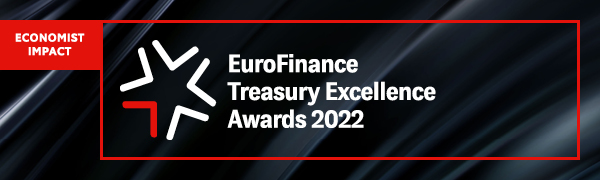 The benchmark for treasury excellence, backed by the strict editorial independence standards of The Economist Group. The winners are invited to provide their detailed case studies at the EuroFinance International Treasury Management 2023 event, being held this year in Barcelona between September 27th-29th. Final deadline for submissions: April 21st, 2023.
Please email this form along with any supporting documents to awards@eurofinance.com. Specify in the subject line the nominated company name, your company name and the award category being entered. When emailing supporting documents, please only send PDF or Word documents below 2mb in size.  Award summary
Who are you nominating? 
Delete those that do not apply. My own organisationA client
Award CategoryMultiple entries are allowed, but each category will require a separate applicationDelete those that do not apply. Mastering strategic changeDigital transformation
Technology implementationRisk management and resilience
  Contact details of the person making the nomination
Nominating company name
Your answer
Full name
Your answer
Job title
Your answer
Email address
Your answer
Direct phone number
Your answer
  Details of nominated company
The contact person must be a treasury professional at the nominated company who is willing to be contacted by EuroFinance. If you are nominating a client, please ensure that they are aware that this information is being supplied. Winners are expected to be quoted in an article published by EuroFinance.
Name of nominated organisation
Your answer
Contact details of the treasury professional at the nominated company
Full name
Your answer
Job title
Your answer
Email address
Your answer
Direct phone number
Your answer
Who will be receiving the award and speaking at EuroFinance 2022 in Vienna?
Your answer
Does the nominated company have a regional or global focus?
Delete those that do not apply. 
Region
Global

If regional, please describe this in more detail. If the company is global, does the treasury team being nominated operate at a global or regional level?
Your answer
  Supporting arguments
Use the following structure as a suggested guideline on how to structure your pitch. The below fields are optional and, if preferred, you can email supporting documents with this form (details below).
Executive summary
Please provide a brief summary (less than 50 words) of why the organisation deserves an award for the category being entered.
Your answer
Challenges and obstacles faced
Were there any challenges or issues that prompted a change within the organisation? What obstacles were overcome to get where the organisation is now?
Your answer
Business impact
Please specify any benefits gained, such as person hours, cash savings or other efficiency measures.
Your answer
Lessons learned
What lessons have been learned that can be shared with the EuroFinance community? If the project was done again, what would be done differently?
Your answer
Uniqueness and global relevance
The submission will be considered against dozens of others. Explain what makes this initiative stand out, and why it deserves notice globally.
Your answer

To submit 

Please email this form along with any supporting documents to awards@eurofinance.com. Specify in the subject line the nominated company name, your company name and the award category being entered. When emailing supporting documents, please only send PDF or Word documents below 2mb in size.
Our editorial team will be reviewing all applications over the coming weeks. We will be in touch if we have any questions or would like to discuss the application in more detail. If you have any questions, please contact us directly at awards@eurofinance.com. 
Thank you for entering and good luck!